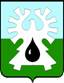 МУНИЦИПАЛЬНОЕ ОБРАЗОВАНИЕ ГОРОД УРАЙХАНТЫ-МАНСИЙСКИЙ АВТОНОМНЫЙ ОКРУГ - ЮГРАДУМА ГОРОДА УРАЙПРОТОКОЛвнеочередного заседания Думы города Урай шестого созыва13.02.2020                                                                                                           №1109-00 час.Председательствующий: Александрова Г.П.- председатель Думы города Урай.Присутствовали На заседании присутствует 14 депутатов, имеется 2 доверенности отсутствующих депутатов (прилагаются).  Одиннадцатое внеочередное заседание Думы города Урай является правомочным.На заседании присутствовали:должностные лица органов местного самоуправления, муниципальных казенных учреждений, представители общественных, религиозных  организаций (список прилагается).В период с 20.12.2019 по 12.02.2020  Думой города Урай в заочной форме принято 2 решения Думы:1.  от 25.12.2019 №107 «О структуре администрации города Урай».Результат голосования: «за» - 14, «против» - 1,  не приняли участие в голосовании - 1  (решение и лист опроса прилагаются);2.  от 25.12.2019 №108 «О награждении Благодарственным письмом Думы города Урай».Результат голосования: «за»- 12,  не приняли участие в голосовании - 4  (решение и лист опроса прилагаются);Председательствующий: Уважаемые депутаты, внеочередное заседание созвано председателем Думы по предложению главы города.Председательствующий: Предложил депутатам Думы принять проект повестки одиннадцатого внеочередного заседания Думы города Урай за основу. Поставил предложение на голосование.РЕШИЛИ: Принять проект повестки одиннадцатого внеочередного заседания Думы города Урай за основу.Результат голосования: единогласно.Председательствующий: Поставил на голосование предложение об утверждении повестки одиннадцатого внеочередного заседания Думы города Урай в целом. РЕШИЛИ: Утвердить повестку одиннадцатого внеочередного заседания Думы города Урай в целом:Результат голосования: единогласно.РЕШИЛИ: Утвердить регламент работы одиннадцатого внеочередного заседания Думы города Урай:     -  докладчику по первому вопросу повестки - до  40 минут;    - установить продолжительность времени по следующим процедурным вопросам при рассмотрении Отчета главы города:    1) для ответов на вопросы депутатов - до 20 минут;    2) для ответов на вопросы приглашенным - до 10 минут;    3) для обсуждения отчета главы города - до 20 минут;    - 10 минутный перерыв после рассмотрения первого вопроса;    -  докладчикам по остальным вопросам повестки- до 10 минут;      - выступающим в прениях по всем вопросам повестки - до 3 минут.Результат голосования: единогласно.Вопросы докладчику задали: Баев С.А.: О состоянии дел АО «Дорожник»: не останутся ли специалисты предприятия без работы, будет ли сохранена материальная база предприятия?Кочемазов А.В.: О состоянии дел ОАО «Агроника»: каковы перспективы развития предприятия?Стадухина М.И.: В Вашем докладе прозвучала информация о капитальном ремонте объектов образования, а как обстоят дела с ремонтом детских садов?Подбуцкая Е.Н. Куда будут направлены финансовые средства, высвободившиеся после вступления в силу закона об обеспечении горячим питанием школьников 1 - 4 классов.Бабенко А.В.: О сроках открытия крытого ледового катка «Урай-Арена».Выступили:Бабенко А.В. Предложил утвердить отчет  главы города Урай о результатах своей деятельности и деятельности администрации города Урай, в том числе о решении вопросов, поставленных Думой города за 2019 год, с оценкой  деятельности главы города Урай «удовлетворительно».Зайцев В.И.: Предложил утвердить отчет  главы города Урай о результатах своей деятельности и деятельности администрации города Урай, в том числе о решении вопросов, поставленных Думой города за 2019 год, с оценкой  деятельности главы города Урай «удовлетворительно».Александрова Г.П. Предложила утвердить отчет  главы города Урай о результатах своей деятельности и деятельности администрации города Урай, в том числе о решении вопросов, поставленных Думой города за 2019 год, с оценкой  деятельности главы города Урай «удовлетворительно».      Отметила полное освещение в отчете решение вопросов, поставленных Думой.РЕШИЛИ: Утвердить отчет  главы города Урай о результатах своей деятельности и деятельности администрации города Урай, в том числе о решении вопросов, поставленных Думой города за 2019 год, с оценкой  деятельности главы города Урай «удовлетворительно».Результат голосования единогласно.(Решение прилагается)ПЕРЕРЫВ                                                                                    09.45 - 09.55 час.Председательствующий: Александрова Г.П.- председатель Думы города Урай.Присутствовали После перерыва на заседании присутствует 14 депутатов, имеется 2 доверенности отсутствующих депутатов (прилагаются).  Одиннадцатое внеочередное заседание Думы города Урай является правомочным.Вопросы докладчику:Величко А.В.: Об устройстве тротуаров в мкр. Солнечный.Бабенко А.В. О замене жилых помещений по договорам социального найма муниципального жилого фонда для инвалидов.Александрова Г.П. О подтверждении наличия финансовых средств в корректировке бюджета для принятия ее депутатами.Тулупов А.Ю., председатель комиссии по экономике, бюджету, налогам и муниципальной собственности озвучил решение комиссии.РЕШИЛИ: 1. Принять проект решения в целом.                    Результат голосования единогласно.                    2. Информацию о предложениях о внесении изменений в муниципальные программы на 2019 год и на плановый период 2020 и 2021 годов» принять к сведению.Результат голосования единогласно.(Решения прилагаются)Александрова Г.П., председатель постоянной комиссии по Регламенту, вопросам депутатской деятельности, этики и наградам озвучил решение комиссии.РЕШИЛИ: Принять проект решения в целом.Результат голосования единогласно.(Решение прилагается)Александрова Г.П., председатель постоянной комиссии по Регламенту, вопросам депутатской деятельности, этики и наградам озвучил решение комиссии.РЕШИЛИ: Принять проект решения в целом.Результат голосования единогласно.(Решение прилагается)Бабенко А.В. О проведении депутатами Думы города Урай шестого созыва отчетов перед избирателями на избирательных участках 13.02.2020 в 18-00 час.Председательствующий                                                          Г.П. Александровадепутаты: Бабенко А.В.,Акчурин М.Р.,Баев С.А.,Величко А.В.,Зайцев В.И.,Кочемазов А.В.,Мазитов Р.З.,Моряков В.П.,Перевозкина Л.Ф.,Подбуцкая Е.Н.,Свиридов Д.П.,Стадухина М.И.,Тулупов А.Ю.Отсутствовали депутаты:Жигарев Е.В. - командировка (доверенность Александровой Г.П.),Злыгостев С.И. - болезнь (доверенность Баеву С.А.).Закирзянов Т.Р.-глава города Урай,Новоселова С.П.-заместитель главы города Урай,Фузеева И.А.-заместитель главы города Урай,Лысюк Д.А.-помощник главы города Урай,Мовчан О.В.-начальник правового управления администрации города Урай,Якименко А.П.-прокурор города Урай,Иноземцева Н.М.-пресс-секретарь председателя Думы города Урай,Коломиец А.В.-старший инспектор аппарата Думы города Урай,Наумова Н.В.-специалист-эксперт аппарата Думы города Урай,Чемогина Л.Л.-руководитель аппарата Думы города Урай,представители средств массовой информации (ТРК «Спектр+» ООО «Медиа-холдинг «Западная Сибирь», Общественно-политическая газета города Урая «Знамя»),представители средств массовой информации (ТРК «Спектр+» ООО «Медиа-холдинг «Западная Сибирь», Общественно-политическая газета города Урая «Знамя»),представители средств массовой информации (ТРК «Спектр+» ООО «Медиа-холдинг «Западная Сибирь», Общественно-политическая газета города Урая «Знамя»),СЛУШАЛИ:О повестке одиннадцатого внеочередного заседания Думы города Урай.О повестке одиннадцатого внеочередного заседания Думы города Урай.Докладчик:Александрова Г.П., председатель Думы города Урай.Отчет главы города Урай о результатах своей деятельности и деятельности администрации города Урай, в том числе о решении вопросов, поставленных Думой города  Урай,  за 2019 год.Докладчик: Закирзянов Тимур Раисович, глава города Урай.О внесении изменений в бюджет городского округа город Урай на 2020 год и на плановый период 2021 и 2022 годов.О предложениях о внесении изменений в   муниципальные программы на 2020 год и на плановый период 2021 и 2022 годов.Докладчик: Хусаинова Ирина Валериевна, председатель Комитета по финансам администрации города Урай.О награждении Почетной грамотой Думы города Урай.Докладчик: Александрова Галина Петровна, председатель постоянной комиссии по Регламенту, вопросам депутатской деятельности, этики и наградам, председатель Думы города Урай.О награждении Благодарственным письмом Думы города Урай.Докладчик: Александрова Галина Петровна, председатель постоянной комиссии по Регламенту, вопросам депутатской деятельности, этики и наградам, председатель Думы города Урай.Разное. СЛУШАЛИ:О порядке работы одиннадцатого внеочередного заседания Думы  города Урай.О порядке работы одиннадцатого внеочередного заседания Думы  города Урай.Докладчик:Александрова Г.П., председатель Думы города Урай.СЛУШАЛИ 1:Отчет главы города Урай о результатах своей деятельности и деятельности администрации города Урай, в том числе о решении вопросов, поставленных Думой города  Урай,  за 2019 год.Докладчик: Закирзянов Тимур Раисович, глава города Урай.депутаты: Бабенко А.В.,Акчурин М.Р.,Баев С.А.,Величко А.В.,Зайцев В.И.,Кочемазов А.В.,Мазитов Р.З.,Моряков В.П.,Перевозкина Л.Ф.,Подбуцкая Е.Н.,Свиридов Д.П.,Стадухина М.И.,Тулупов А.Ю.Отсутствовали депутаты:Жигарев Е.В. - командировка (доверенность Александровой Г.П.),Злыгостев С.И. - болезнь (доверенность Баеву С.А.).СЛУШАЛИ 2:О внесении изменений в бюджет городского округа город Урай на 2020 год и на плановый период 2021 и 2022 годов.О предложениях о внесении изменений в       муниципальные программы на 2020 год и на плановый период 2021 и 2022 годов.Докладчик: Хусаинова Ирина Валериевна, председатель Комитета по финансам администрации города Урай.СЛУШАЛИ 3:О награждении Почетной грамотой Думы города Урай.О награждении Почетной грамотой Думы города Урай.Докладчик:Александрова Галина Петровна, председатель постоянной комиссии по Регламенту, вопросам депутатской деятельности, этики и наградам, председатель Думы города Урай.СЛУШАЛИ 4:О награждении Благодарственным письмом Думы города Урай.О награждении Благодарственным письмом Думы города Урай.Докладчик:Александрова Галина Петровна, председатель постоянной комиссии по Регламенту, вопросам депутатской деятельности, этики и наградам, председатель Думы города Урай.СЛУШАЛИ 5:Разное.